Australian Capital TerritoryCorrections Management (Incident Reporting) Operating Procedure 2018 (No 2)*Notifiable instrument NI2018-457made under the  Corrections Management Act 2007, s14 (Corrections policies and operating procedures)1	Name of instrumentThis instrument is the Corrections Management (Incident Reporting) Operating Procedure 2018 (No 2).2	CommencementThis instrument commences the day after notification. 3	Operating ProcedureI make this operating procedure to facilitate the effective and efficient management of correctional services.4.	RevocationThis instrument revokes the Corrections Management (Incident Reporting) Operating Procedure 2018 [NI2018-339].Jon PeachExecutive Director ACT Corrective Services10 August 2018STATEMENT OF PURPOSETo provide instructions to staff to ensure accurate, timely and detailed incident reporting and enable effective monitoring and management of incidents. PROCEDURESDefinitionsNotifiable IncidentsA notifiable incident is an actual or alleged event where:The safety of the community is jeopardisedStaff or detainees are at or under significant riskSerious injury or a death of any person has occurred at an ACT correctional centreA serious security breach occursAny incident that may generate significant public or media scrutiny. Notifiable Incidents must always result in the Executive Director being notified within 60 minutes of the occurrence or discovery of the incident.IncidentsAn incident is an event that may cause a threat to the personal safety of staff, detainees or others and/or presents a threat to the security of a correctional centre and is not defined as notifiable. Minimum Incident Reporting RequirementsFollowing an incident, an Incident Report must be completed by all officers involved, or who witnessed the incident. Incident Reports must be clear, concise, factual and must be completed as soon as practicable once the incident is concluded, other than where a staff member is required to leave the premises urgently, prior to the end of the duty period. The Incident Report should be completed in full, and use the 5WH approach:When – the date and time of the incidentWhere – the location of the incidentWho – who was involved and who was present, including the author’s name, role and involvement in the incident. This should include all known witnesses.What – what occurred in sequenceWhy – If known, the trigger for the eventHow – how was the incident resolved or controlled.Incident Reports must be reviewed by the Officer in Charge (OIC) by no later than the end of the next duty period, ensuring all reports have been complete and that any immediate concerns have been addressed. Notifiable IncidentsVerbal Notifications The OIC must notify the Duty Manager of the incident immediately. The Duty Manager must notify the General Manager of the incident immediately. The General Manager must notify the Executive Director of the incident immediately. Where contact cannot be made immediately on the first attempt the notification should be escalated to the next level without delay. All attempted notifications and actual notifications must be recorded in the Incident Report.Written Notifications The initiating officer must email a brief factual outline of the incident to #ACTCSincident@act.gov.au within 60 minutes of the conclusion of the incident, or in the event of an ongoing situation as soon as practicable. The email must be marked as urgent and the words ‘Early Incident Notification’ in the subject line. All officers and staff involved in, or who witnessed the incident must complete and submit an Incident Report as soon as practicable, or prior to the end of the duty period. Incident Reports must be submitted to the OIC for review. The OIC must review and ensure all Incident Reports are completed and that any immediate issues of concern have been addressed. The OIC and where required, other appropriate managers must complete the relevant sections of the Incident Summary and when the matter is finalised, provide the Incident Summary and associated Incident Reports to AMC Executive Support.AMC Executive Support must submit the Incident Summary and associated Incident Reports to   #ACTCSoperationalcompliance@act.gov.au within 2 days of the incident occurring.  Any use of force reporting must be completed as per the Use of Force Operating Procedure. 
ACT Policing Notifications In the event ACT Policing attendance is required, the OIC must ensure ACT Policing have been notified to attend. The OIC must notify the Intelligence and Integrity Unit that ACT Policing attendance was required. 
Next of Kin In the event a detainee is seriously injured, ill or another circumstance requiring the next of kin to be notified, the OIC must notify the detainees next of kin, as soon as practicable. If the detainee is a foreign national, the General Manager must notify the relevant embassy or consulate of the detainee’s circumstance, as soon as practicable. If the detainee has a disability and is managed by the Public Advocate, the General Manager must notify the Public Advocate of the detainee’s circumstances, as soon as practicable. All attempted and actual notifications to a detainee’s next of kin must be recorded on the detainee’s electronic file. Post Incident ManagementOfficers should where appropriate, be offered the opportunity to complete the remainder of their shift in a different location as to where the incident occurred. The Staff Peer Support Team should be informed and be made available to provide support to involved officers, where appropriate.The OIC must ensure that all Incident Reports are completed prior to the end of the duty period. The OIC must ensure that any RiskMan notification have been completed prior to the end of the duty period. Post Incident Debrief The OIC will determine whether an informal or hot debrief is required and make the necessary arrangements for these to occur. A hot debrief should be undertaken where there are clear and immediate learnings, or where staff have been subject to an incident which may cause a high level of stress.Informal Debriefs Where an informal debrief is required, it should be conducted immediately after an incident and should be chaired by the OIC. The informal debrief should focus on identifying immediate concerns and learnings related to the incident, and ensure that any immediate health and wellbeing issues are addressed.  Hot Debriefs Where a hot debrief is required, it should be conducted in the immediate aftermath of the incident and should be chaired by the OIC or higher. All staff involved in the incident should be in attendance of the hot debrief. The Hot Debrief must focus on reassurance, information sharing, normalisation and staff support.The Hot Debrief Report must be completed by the chair and the completed report sent to #ACTCSoperationalcompliance@act.gov.au immediately after the hot debrief concludes. Formal DebriefA formal debrief will be conducted upon direction of the General Manager or Executive Director and must be conducted within 14 days of the incident occurring. The formal debrief must:Examine an incident in its entiretyLook at how the incident occurredConsider how the incident was managedIdentify any opportunities to improve responses to incident managementIdentify and address any concerns from the incident.A formal debrief is intended to identify opportunities for continuous improvement through all of the above.The Formal Debrief Report must be completed and sent to #ACTCSoperationalcompliance@act.gov.au within 2 working days of the debrief occurring. 
Reporting of Suspected Misconduct and/or Potential Criminal Activity by StaffAny incident relating to suspected or actual staff misconduct, whether on duty or off duty, must be referred directly to the Intelligence and Integrity Unit as soon as practical after a staff member becomes aware of the suspected misconduct or potential criminal activity.  The report must be submitted to the Intelligence and Integrity Unit via the Integrity Reporting Tool on SharePoint or via ACTCS-integrity@act.gov.au, or to the Executive Director.  
Security Information ReportsOfficers and other staff must submit a Security Information Report where they identify any activity that appears abnormal or out of place within their working environment. Reports should be timely, factual, transparent and as detailed as possible to permit further investigation as may be necessary.RELATED DOCUMENTS Incident Reporting, Notifications and Debriefs Policy Incident Response Operating ProcedureDuty Manager Operating ProcedureEmergency Management Policy Emergency Management Operating ProcedureDeath in Custody Policy Death in Custody Operating Procedure  RELATED FORMSIncident ReportIncident Summary 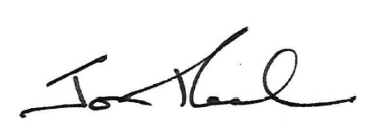 Jon PeachExecutive Director
ACT Corrective Services 
10 August 2018Document detailsOPERATING PROCEDUREIncident Reporting OPERATING PROCEDURE NO.A2.1SCOPEAlexander Maconochie Centre  CriteriaDetailsDocument title:Corrections Management (Incident Reporting) Operating Procedure 2018 No 2Document owner/approver:Executive Director, ACT Corrective ServicesDate effective:The day after the notification dateReview date:3 years after the notification dateResponsible Officer:General Manager, Alexander Maconochie Centre Compliance:This operating procedure reflects the requirements of the Corrections Management (Policy and Operating Procedure Framework) Policy 2017Version Control Version Control Version Control Version Control Version no.DateDescriptionAuthorV2August-18UpdateA Campbell V1June-18First IssuedA Campbell